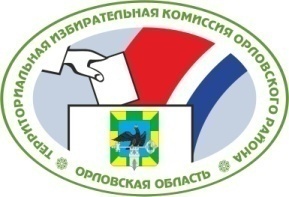 ОРЛОВСКАЯ ОБЛАСТЬТЕРРИТОРИАЛЬНАЯ ИЗБИРАТЕЛЬНАЯ КОМИССИЯОРЛОВСКОГО РАЙОНА                      Р Е Ш Е Н И Е                                                              г. ОрёлО формировании участковой избирательной комиссии избирательного участка № 580           Рассмотрев предложения по кандидатурам для назначения в состав участковой избирательной комиссии избирательного участка № 580, в соответствии со статьями 20, 22, 27, 28 Федерального закона от 12 июня 2002 года № 67-ФЗ «Об основных гарантиях избирательных прав и права на участие в референдуме граждан Российской Федерации», статьями 5, 18, 19 Закона Орловской области от 25 декабря 2012 года №  1453-ОЗ «О системе избирательных комиссий в Орловской области»,  территориальная избирательная комиссия Орловского  района РЕШИЛА:Определить численный состав  участковой избирательной комиссии избирательного участка № 580 – 6 - членов с правом  решающего голоса.Сформировать участковую избирательную комиссию избирательного участка № 580 со  сроком  полномочий пять лет (2018-2023 гг.), назначив в ее состав членами с правом решающего голоса:Булычева Виктора Ивановича, предложенного для назначения Орловским местным отделением Орловского регионального отделения Всероссийской политической партии "ЕДИНАЯ РОССИЯ".Панину Юлию Ивановну, предложенную для назначения Региональным отделением в Орловской области политической партии «Коммунистическая партия социальной справедливости».Сидорова Валерия Николаевича, предложенного для назначения  Орловской региональной общественной организацией «Армянский культурно-просветительский центр».Сидорову Антонину Петровну, предложенную для назначения Региональным отделением политической партии Региональное отделение политической партии «Российская партия пенсионеров за социальную справедливость» в Орловской области.Цай Марину Борисовну, предложенную для назначения Региональным отделением Политической партии Справедливая Россия в Орловской области.Цой Екатерину Юрьевну, предложенную для назначения Орловским региональным отделением Политической партии ЛДПР - Либерально-демократической партии России.       3.  Назначить председателем участковой избирательной комиссии избирательного участка № 580  Цай Марину Борисовну.             4.  Председателю участковой избирательной комиссии избирательного участка № 580 созвать организационное заседание участковой избирательной комиссии не позднее 7 июня 2018 года.5. Направить настоящее решение в Избирательную комиссию Орловской области и в участковую избирательную комиссию избирательного участка     № 580.6. Опубликовать настоящее решение в Орловской районной газете «Наша жизнь» и разместить его на сайте территориальной избирательной комиссии Орловского  района в информационно-телекоммуникационной сети «Интернет».           6 июня 2018 г.	 № 22/33Председательтерриториальной избирательной комиссии Орловского районаА.С. СтебаковаСекретарьтерриториальной избирательной комиссии Орловского районаИ.Б. Филонова